CatequesisPrimer Trimestre06-09/10/2021 Inicio de las sesiones de catequesis.Las sesiones de catequesis serán:Miércoles, jueves y viernes de 17:30 a 19:00Sábado de 11:30 a 13:0015/10/2021 Reunión con los padres de primer curso de catequesis a las 18:0022/10/2021 Reunión con los padres de segundo curso de catequesis a las 18:0029/10/2021 Reunión con los padres de tercer curso de catequesis a las 18:0030/10/2021 Fiesta de Todos los Santos20/11/2021 Amagüesto.18/12/2021 Inauguración del Belén15-18/12/2021 Última sesión antes de Navidades.El 25 de diciembre y el 1 de enero también hay misa de niños a las 12:00Segundo Trimestre12-15/01/2022 Primera sesión después de Navidades.18/02/2022 Bautizos de niños de catequesis no bautizados25/02/2022 Reunión padres de tercero de catequesis. En esta fecha se comunicarán los lugares en la iglesia.06-09/04/2022 Última sesión antes de Semana Santa.10/04/2022 Domingo de Ramos: Bendición y Procesión de Ramos a las 12:30.Tercer Trimestre20-23/04/2022 Primera sesión después de Semana Santa.23 /04/2022Fiesta de Pascua07/05/2022 Peregrinación a Covadonga.25-28/05/2022 Última sesión de catequesis.Los días 15, 22, 29 de mayo y 5 de junio se celebrarán las primeras comuniones de los niños.El jueves anterior a cada domingo de primera comunión se realizará el ensayo, después de misa de 19:0012/06/2022 “Fiesta de la catequesis”19/06/2022 Fiesta del Corpus Cristi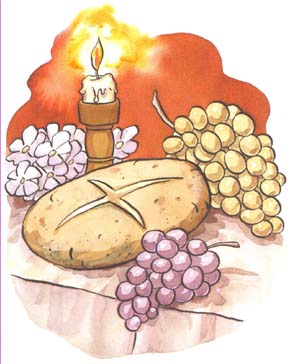 Perseverancia:Niños que ya han hecho la 1ª ComuniónViernes de 17:30 a 19:00Sábados de 11:30 a 13:00Comienzo 15-16 de Octubre.Confirmación:A partir de 12 años.Completa tu iniciación cristiana.Sábados de 11:30 a 13:00Comienzo 23 de Octubre. Cofradía del Niño del Remedio:Un sábado al mes. Se comunicará en la web y a los cofrades.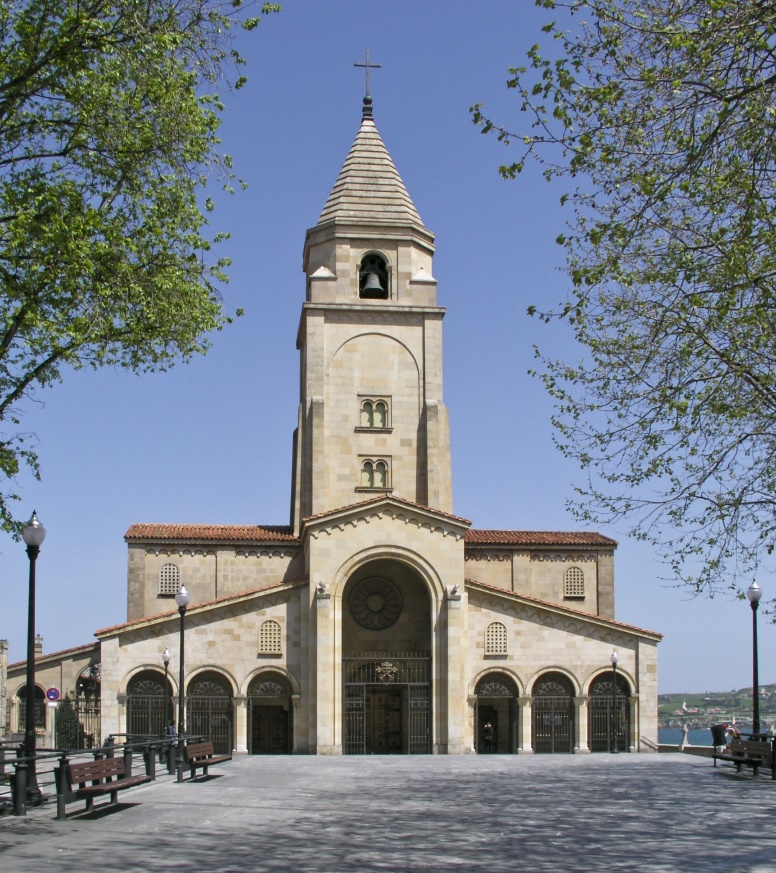 Parroquia Mayor de San Pedro ApóstolCampo Valdés, s/n33201 Gijón AsturiasTeléfono 985 34 29 58www.sanpedrogijon.esTwitter e Instagram: @SanPedroGijonYouTube: SanPedroGijon  Parroquia Mayor de San Pedro Apóstol Gijón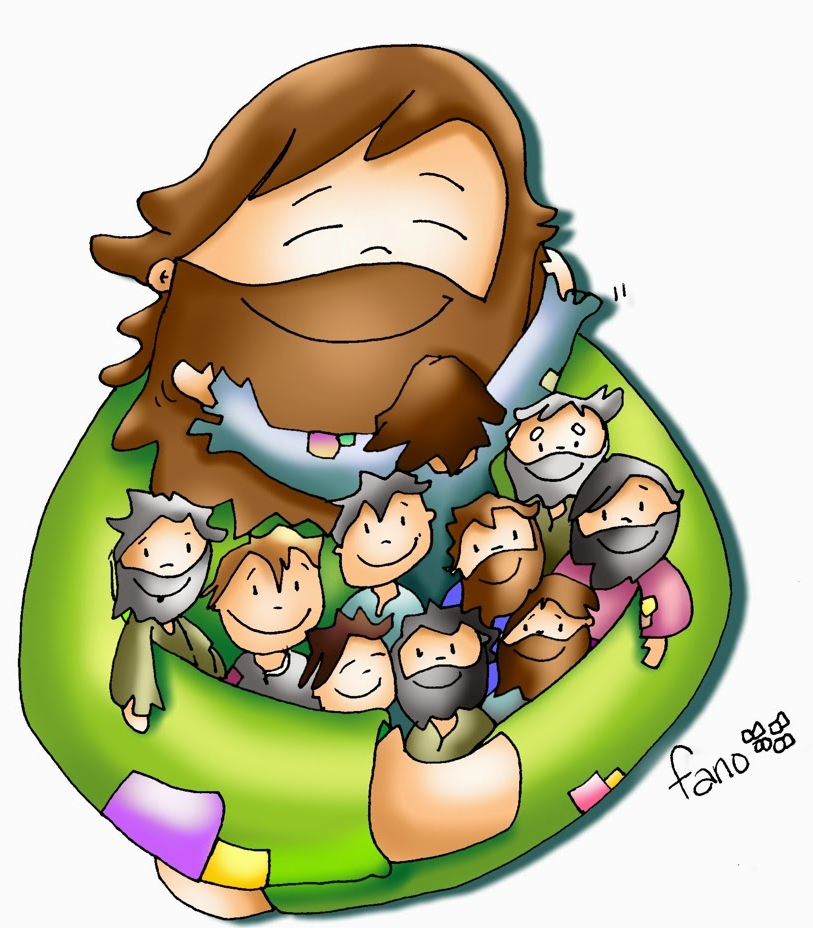 